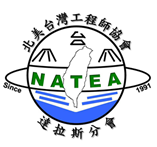 NATEA-Dallas Scholarship Application Form(Filled in English or Hanji characters) (Attached additional papers if needed)Name (Applicant)Mailing AddressBirth Place (Applicant)(city or state and country)E-Mail AddressTelephoneParents/Grandparents/GuardianBirth Place (city or state and country)Recommendation Letters (two)Names and their affiliationUniversity/College (applicant)Current Major (applicant)Extracurricular Activities (participation and leadership positions held in professional & student organizations)Title of Essay  (Minimum 500 words in English or Hanji)我的研究主題可能為台灣帶來的貢獻The potential contributions to Taiwan of my study and research.